Муниципальное автономное дошкольное образовательное учреждениеГородского округа «город Ирбит» Свердловской области«Детский сад № 23»                                                                                                     Иванова П.А., 1КККонсультация для родителей «Как рассказать ребенку о Дне народного единства»Расскажите ребенку, что День народного единства — новый государственный праздник. Он отмечается 4 ноября, начиная с 2005 года. И хотя это праздник новый, но своё начало он берёт в далёком XVII веке, в Смутном, как его называли, времени. Обсудите, отправьтесь вместе в историческое путешествие в прошлое нашей России. Расскажите о том, что раньше она называлась великим словом «Русь». Продолжите говорить о том, что не сразу Россия стала сильным, могущественным государством. Были в России трудные, тяжелые времена.Это был период, когда в стране фактически было безвластие. Последний царь из династии Рюриковичей Фёдор Иоаннович умер, не оставив наследника, а его малолетний брат, младший сын царя — Дмитрий, погиб в Угличе при загадочных обстоятельствах. Польские враги хотели завоевать нашу Родину. Войска осаждали Москву и подступили к Ярославлю. Чтобы город не был разграблен, воевода Ярославля решил сдаться полякам. Ярославцы не раз пытались поднять восстание против поляков. У села Григорьевского поляки были разгромлены ополченцами. Оно разбило польский гарнизон и поляки покинули Ярославль.  Но поляки все еще оставались в Москве. Вот тогда среди русского народа нашлись два мудрых человека. Они подняли и возглавили войска для победы над врагом. Один из них был из простого народа, имя его Кузьма Минин, другой -  князь Дмитрий Пожарский. Спросите ребенка о том, как можно назвать этих людей? (смелые, мужественные, стойкие и т.д.). Это не только обогатит знания ребенка, но и поможет в дальнейшем расширить его словарный запас. Спросите, знает ли ребенок что-нибудь о столице нашей Родины?  В Москве в честь победы над врагом, за героизм, мужество и отвагу на Красной площади установлен памятник, сделана надпись «Гражданину Кузьме Минину и князю Пожарскому. Благодарная Россия». В Ярославле так же был открыт памятник Кузьме Минину и Дмитрию Пожарскому.Акцентируйте внимание на том, что мы не должны забывать, что Россия только тогда сильна, когда она едина. Россия многонациональная страна в ней живут русские, татары, башкиры, марийцы, мордовцы, буряты. Россия единая, могучая, бескрайняя, гостеприимная - протягивает руку дружбы и раскрывает свои объятия всем народам, кто пожелает жить на земле мирно и счастливо. А мы теперь отмечаем этот день как День сплочённости, единства и героизма всего народа вне зависимости от происхождения, вероисповедания и положения в обществе.Как же отпраздновать этот новый праздник с такими древними традициями? Прочитайте в семейном кругу книгу «История России в рассказах для детей». Её написала замечательная детская писательница Александра Осиповна Ишимова ещё в XIX веке. Посмотрите иллюстрации народов России, познакомьтесь с традициями и обычаями разных народов. Поверьте, вечер, проведённый в уютном семейном кругу за чтением книги вслух, всем запомнится надолго. 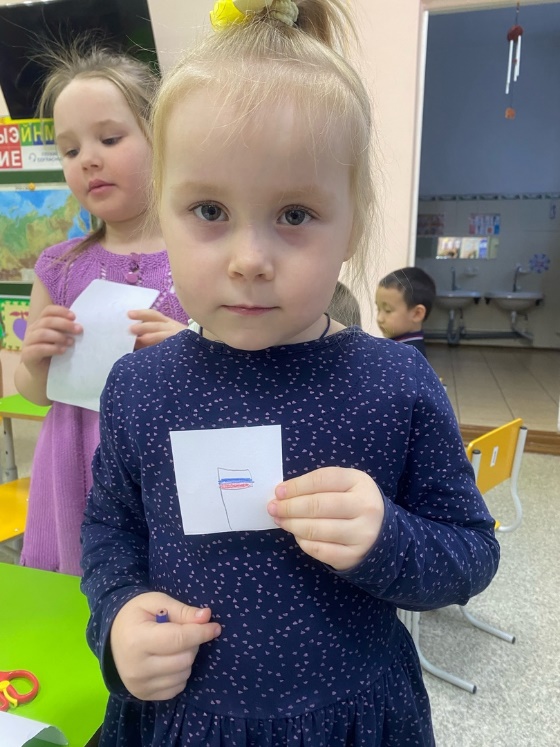 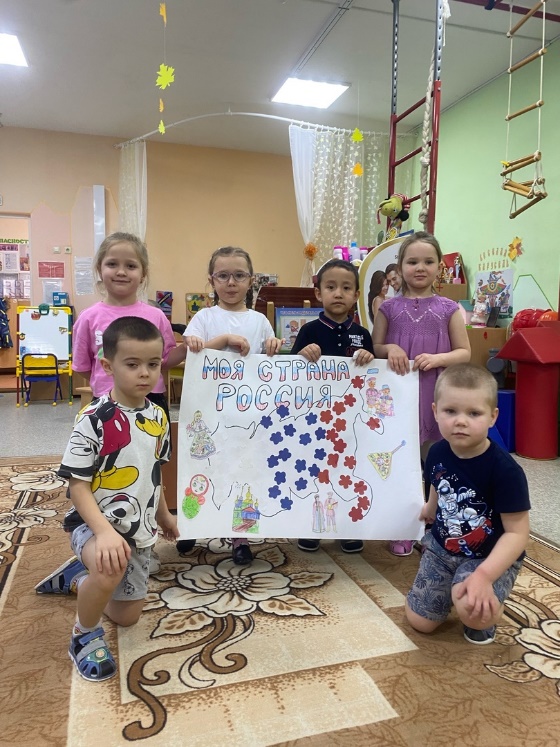 